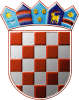 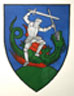         REPUBLIKA HRVATSKA                                              PRIJEDLOG                                                                                                       MEĐIMURSKA ŽUPANIJAOPĆINA SVETI JURAJ NA BREGU                           OPĆINSKO VIJEĆEKLASA: 920-11/23-01/03URBROJ: 2109/16-03-23-1Pleškovec, ________ 2023.Na temelju članka 17. Zakona o ublažavanja i uklanjanju posljedica prirodnih nepogoda („Narodne novine“, broj 16/19) i članka 28. Statuta Općine Sveti Juraj na Bregu („Službeni glasnik Međimurske županije“, broj 08/21), Općinsko vijeće Općine Sveti Juraj na Bregu na svojoj ___. sjednici, održanoj _______2023. godine, donosiOdluku o prihvaćanju Plana djelovanja u području prirodnih nepogoda u 2024. godiniza područje Općine Sveti Juraj na BreguČlanak 1.Prihvaća se Plan djelovanja u području prirodnih nepogoda u 2024. godini za područje Općine Sveti Juraj na Bregu.Članak 2.Plan djelovanja u području prirodnih nepogoda u 2024. godini za područje Općine Sveti Juraj na Bregu sastavni je dio ove Odluke.Članak 3.Ova Odluka stupa na snagu osmog dana od objave u „Službenom glasniku Međimurske županije“.                                                                                                           PREDSJEDNIK                                                                                                           Općinskog vijeća                                                                                                           Anđelko Kovačić